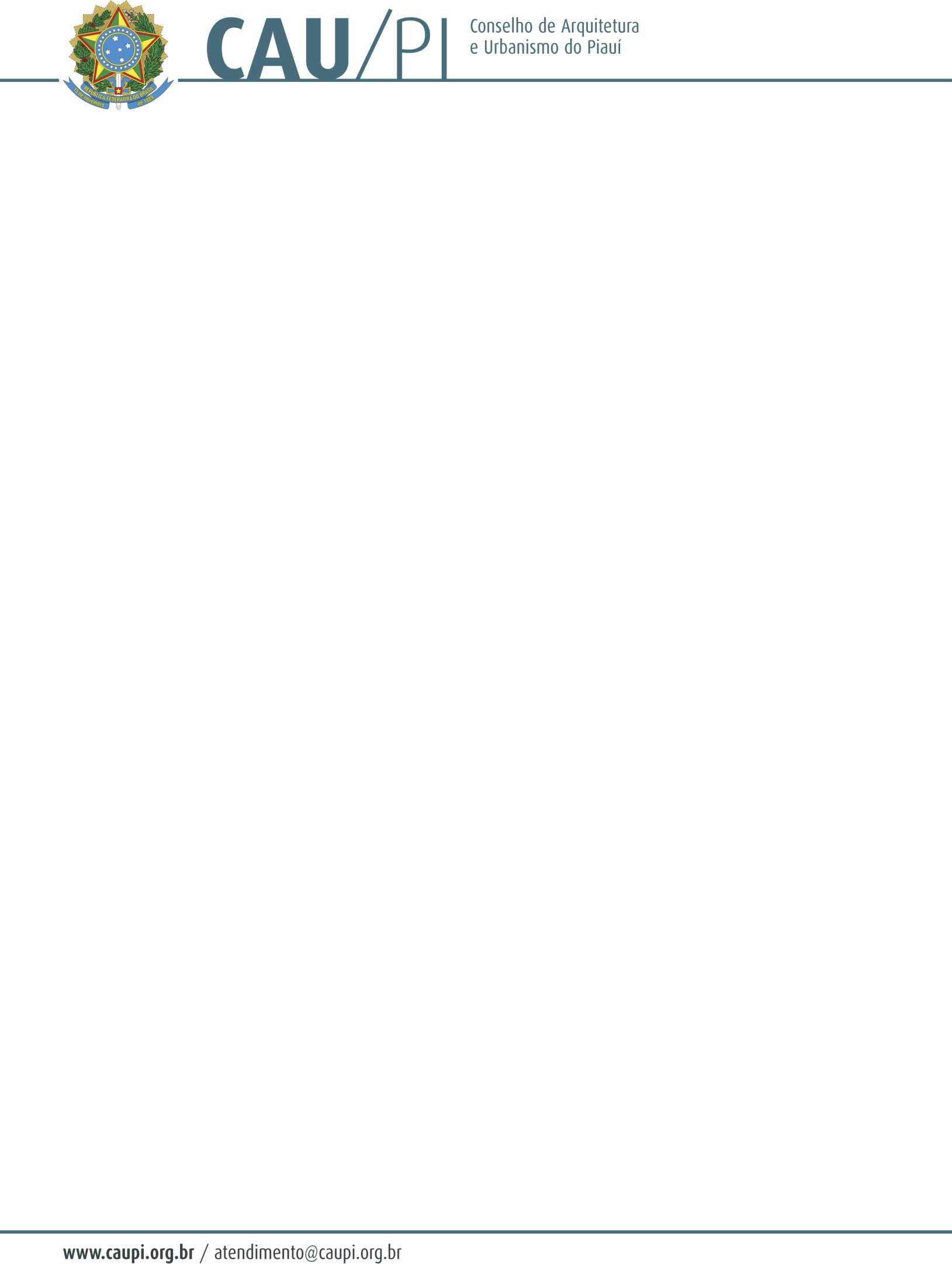 Data: 27 de novembro de 2018. Horário: 17hLocal: Rua Areolino de Abreu, nº 2103, Centro.CONVOCA-SE os conselheiros titulares. PAUTA:Verificação do quórum;Execução do Hino Nacional Brasileiro;Discussão e aprovação da Ata da 58ª Plenária Ordinária do CAU/PI, realizada no dia 08  de novembro de 2018;Ordem do dia:Análise e aprovação da prestação de conta do CAU/PI do 3º trimestre de 2018 (julho, agosto e setembro/18);Análise e aprovação das alterações no Regimento Interno CAU/PIManifestação dos Conselheiros em assuntos de interesse do Plenário, conforme inscrição previamente efetuada na mesa diretora de trabalho.Teresina, 20 de novembro de 2018.Wellington CamarçoPresidente do CAU/PI1.